ぐんま　ロールプレイシナリオ：：ふんわりちゃん、サプリ、ナレーター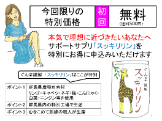 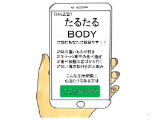 ふんわりちゃんはでになるをつけました。ふんわりん「なになに？『たるたるボディにあなたに』だって？もしかして、にスタイルがくなるだったりして！」ナレーターふんわりちゃんがのボタンをクリックすると、『のサポートサプリ』のページがてきました。サプリ『の。おにみいただけます。』ふんわりちゃん「にね！いいんじゃない？　いいんじゃない！」ナレーターふんわりちゃんはをどんどんスクロールしました。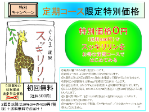 ナレーターさなでがかれたがてきました。ふんわりちゃん「スッキリリンね！もかわいいし、0ならいいんじゃない！」サプリ『なのはコースでして、4までできません。4のは、１２５００です。ですが、はちゃんとかいてありますよ。いてあることをばしても、のではありません。』ふんわりちゃん「０！！　これはうしかないんじゃない？」ナレーターふんわりちゃんはをよくまなかったので、０でとってしまいました。はキャンセルできないといてあるけど、ふんわりちゃん、？③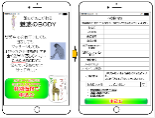 ナレーターサプリメントのがいてあるとわせるようながきました。③ふんわりちゃん「『もがあこがれるのボディ』ね！　いいんじゃない！」③サプリ『ってますか？はではないので『がある』とはえないんです。だから『このサプリをめばやせる』とはいておりません。いてないことをにしても、のではありません。』③ふんわりちゃん「このサプリをめばやせるのね！なら、いいんじゃない！　よーし、とをして、をのはだからクリックしちゃおっと。」③ナレーターもよくないで、もまずに、ふんわりちゃんはしてしまいました。④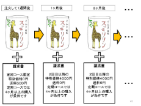 ナレーターメールがいたで、サプリがに、ふんわりちゃんはをいました。そしてサプリをめましたが、もわりません。④ふんわりちゃん「ちっともやせないじゃん。でも、５００ならないか…」④ナレーター、ふんわりちゃんのにと４，０００のがきました。びっくりしてサプリにしましたが、かけても、がっていてつながりません。そのままがぎ、またと４，０００のと、さらにのがきました。④ふんわりちゃん「サプリがもくなんてらなかった！！なんてどうしたらいいの？か～けて～～～！！」④ナレーターサプリにしてもがつながらず、ふんわりちゃんはにってしまいました。